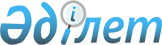 "2012-2014 жылдарға арналған аудандық бюджет туралы" 2011 жылғы 22 желтоқсандағы № 35/262-ІV шешімге өзгерістер енгізу туралы
					
			Күшін жойған
			
			
		
					Шығыс Қазақстан облысы Жарма аудандық мәслихатының 2012 жылғы 17 қыркүйектегі N 5/56-V шешімі. Шығыс Қазақстан облысының Әділет департаментінде 2012 жылғы 21 қыркүйекте N 2653 тіркелді. Шешімнің қабылдау мерзімінің өтуіне байланысты қолдану тоқтатылды (Жарма аудандық мәслихатының 2012 жылғы 26 желтоқсандағы N 195 хаты)      Ескерту. Шешімнің қабылдау мерзімінің өтуіне байланысты қолдану тоқтатылды (Жарма аудандық мәслихатының 2012.12.26 N 195 хаты).      РҚАО ескертпесі.

      Мәтінде авторлық орфография және пунктуация сақталған.

      Қазақстан Республикасының 2008 жылғы 4 желтоқсандағы Бюджет Кодексінің 109-бабына, Қазақстан Республикасының 2001 жылғы 23 қаңтардағы «Қазақстан Республикасындағы жергілікті мемлекеттік басқару және өзін-өзі басқару туралы» Заңының 6-бабы 1-тармағының 1) тармақшасына, «2012-2014 жылдарға арналған облыстық бюджет туралы» 2011 жылғы 8 желтоқсандағы № 34/397-IV шешіміне өзгерістер мен толықтыру енгізу туралы» Шығыс Қазақстан облыстық мәслихатының 2012 жылғы 11 қыркүйектегі № 5/72-V (Нормативтік құқықтық актілерді мемлекеттік тіркеу Тізілімінде 2012 жылдың 13 қыркүйектегі № 2648 болып тіркелген) шешіміне сәйкес Жарма аудандық мәслихаты ШЕШІМ ҚАБЫЛДАДЫ:



      1. «2012-2014 жылдарға арналған аудандық бюджет туралы» Жарма ауданы мәслихатының 2011 жылғы 22 желтоқсандағы № 35/262–IV шешіміне (нормативтік құқықтық актілерді мемлекеттік тіркеу Тізілімінде 2011 жылғы 29 желтоқсанда № 5-10-124 болып тіркелген, «Қалба тынысы» газетінің 2012 жылғы 18 қаңтардағы № 5, 2012 жылғы 20 қаңтардағы № 6, 2012 жылғы 25 қаңтардағы № 7 сандарында жарияланды) келесідей өзгерістер енгізілсін:



      1 тармақ келесі редакцияда мазмұндалсын:

      "1) кірістер – 6 065 580,0 мың теңге, соның ішінде:

      салықтық түсімдер бойынша – 1 063 333,0 мың теңге;

      салықтан тыс түсімдер бойынша – 1 604,0 мың теңге;

      негізгі капиталды сатудан түскен түсімдер бойынша – 4 500,0 мың теңге;

      трансферттердің түсімдері бойынша – 4 996 143,0 мың теңге;

      2) шығындар – 6 143 388,1 мың тенге;

      3) таза бюджеттік несиелеу – 52 331,0 мың теңге, соның ішінде:

      бюджеттік несиелер – 55 821,0 мың теңге;

      бюджеттік несиелерді өтеу – 3 490,0 мың теңге;

      4) қаржылық активтермен операция бойынша сальдо - 15 000,0 мың теңге, соның ішінде:

      қаржылық активтерді сатып алу – 15 000,0 мың теңге;

      5) бюджет (профицит) тапшылығы – -145 139,1 мың теңге;

      6) бюджет тапшылығын (профицитті пайдалану) қаржыландыру - 145 139,1 мың теңге;

      қарыздардың түсімі – 55 821,0 мың теңге;

      қарыздарды өтеу – 3490,0 мың теңге.";



      5 тармақта:

      бесінші абзац келесі редакцияда жазылсын:

      «89 780,0 мың теңге – мектепке дейінгі білім беру ұйымдарында мемлекеттік білім беру тапсырысын іске асыруға;»;

      алтыншы абзац келесі редакцияда жазылсын:

      «16 434,0 мың теңге – жетім сәбиді (жетім балаларды) және ата-анасының қамқорлығынсыз қалған сәбиді (балаларды) асырап бағу үшін қамқоршыларға (қорғаншыларға) ай сайын ақша қаражаттарын төлеуге;»;

      сегізінші абзац келесі редакцияда жазылсын:

      «811,0 мың теңге - "Назарбаев зияткерлік мектептері" Дербес Білім беру Ұйымдарының бағдарламалары бойынша біліктілікті арттырудан өткен мұғалімдерге еңбекақыны арттыруға;»;



      5-3 тармақ келесі редакцияда жазылсын:

      «5-3. Аудандық бюджетте Суықбұлақ орта мектебінің жылумеханикалық жабдықтарын, жылу трассасын және жылыту жүйесін күрделі жөндеуге - 19 039,0 мың теңге ағымды нысаналы трансферттер қарастырылсын.»;



      10 тармақ келесі редакцияда жазылсын:

      «6 қосымшаға сәйкес мұқтаж азаматтардың жекелеген санаттарына әлеуметтік көмек көрсетуге 60 259,0 мың теңге қарастырылсын.»;



      1, 6 қосымшалар 1, 2 қосымшаларға сәйкес жаңа редакцияда жазылсын:



      2. Осы шешім 2012 жылдың 1 қаңтарынан бастап қолданысқа енгізіледі.

       Сессия төрағасы                            М. Жүреров      Жарма аудандық

      мәслихатының хатшысы                       Н. Есполов

Жарма аудандық мәслихатының

2012 жылғы 17 қыркүйектегі

№ 5/56-5 шешіміне

1 қосымшаЖарма аудандық мәслихатының

2011 жылғы 22 желтоқсандағы

№ 35/262-IV шешіміне

1 қосымша 2012 жылға арналған аудандық бюджет      Жарма ауданының экономика және

      бюджеттік жоспарлау бөлімінің бастығы        Н. Сейтказина

Жарма аудандық мәслихатының

2012 жылғы 17 қыркүйектегі

№ 5/56-5 шешіміне

2 қосымшаЖарма аудандық мәслихатының

2011 жылғы 22 желтоқсандағы

№ 35/262-IV шешіміне

6 қосымша Мұқтаж азаматтардың кейбір санаттарына әлеуметтік көмек

көрсетуге облыстық бюджеттен аудандар (облыстық маңызы бар

қалалар) бюджеттеріне бөлінетін трансферттеркестенің жалғасы:      Экономика және бюджеттік

      жоспарлау бөлімінің бастығы                Н. Сейтказина
					© 2012. Қазақстан Республикасы Әділет министрлігінің «Қазақстан Республикасының Заңнама және құқықтық ақпарат институты» ШЖҚ РМК
				СанатыСанатыСанатыСанатыСанатыСома

(мың теңге)СыныбыСыныбыСыныбыСыныбыСома

(мың теңге)Iшкi сыныбыIшкi сыныбыIшкi сыныбыСома

(мың теңге)ЕрекшелiгiЕрекшелiгiСома

(мың теңге)АтауыСома

(мың теңге)КІРІСТЕР60655801Салықтық түсімдер106333301Табыс салығы4622042Жеке табыс салығы46220401Төлем көзінен салық салынатын табыстардан ұсталатын жеке табыс салығы39680402Төлем көзінен салық салынбайтын табыстардан ұсталатын жеке табыс салығы2200003Қызметін біржолғы талон бойынша жүзеге асыратын жеке тұлғалардан алынатын жеке табыс салығы240004Төлем көзінен салық салынатын шетелдік азаматтар табыстарынан ұсталатын жеке табыс салығы4100003.Әлеуметтiк салық36505001Әлеуметтік салық36505001Әлеуметтік салық36505004Меншiкке салынатын салықтар1949621Мүлiкке салынатын салықтар12735801Заңды тұлғалардың және жеке кәсіпкерлердің мүлкіне салынатын салық12500002Жеке тұлғалардың мүлкiне салынатын салық23583Жер салығы2282902Елдi мекендер жерлерiне жеке тұлғалардан алынатын жер салығы312903Өнеркәсіп, көлік, байланыс, қорғаныс жеріне және ауыл шаруашылығына арналмаған өзге де жерге салынатын жер салығы440008Елді мекендер жерлеріне заңды тұлғалардан, жеке кәсіпкерлерден, жеке нотариустар мен адвокаттардан алынатын жер салығы153004Көлiк құралдарына салынатын салық4060001Заңды тұлғалардан көлiк құралдарына салынатын салық480002Жеке тұлғалардан көлiк құралдарына салынатын салық358005Бірыңғай жер салығы417501Бірыңғай жер салығы417505Тауарларға, жұмыстарға және қызметтер көрсетуге салынатын iшкi салықтар377072Акциздер353096Заңды және жеке тұлғалар бөлшек саудада өткізетін,сондай-ақ өзінің өндірістік мұқтаждарына пайдаланатын бензин (авиациялықты қоспағанда)270097Заңды және жеке тұлғаларға бөлшек саудада өткізетін, сондай-ақ өз өндірістік мұқтаждарына пайдаланылатын дизель отыны8303Табиғи және басқа ресурстарды пайдаланғаны үшiн түсетiн түсiмдер2900015Жер учаскелерін пайдаланғаны үшін төлем290004Кәсiпкерлiк және кәсiби қызметтi жүргiзгенi үшiн алынатын алымдар501701Жеке кәсіпкерлерді мемлекеттік тіркегені үшін алынатын алым56602Жекелеген қызмет түрлерiмен айналысу құқығы үшiн лицензиялық алым110303Заңды тұлғаларды мемлекеттік тіркегені және филиалдар мен өкілдіктерді есептік тіркегені, сондай-ақ оларды қайта тіркегені үшін алым18405Жылжымалы мүлікті кепілдікке салуды мемлекеттік тіркегені және кеменiң немесе жасалып жатқан кеменiң ипотекасы үшін алынатын алым22414Көлік құралдарын мемлекеттік тіркегені, сондай-ақ оларды қайта тіркегені үшін алым44018Жылжымайтын мүлікке және олармен мәміле жасау құқығын мемлекеттік тіркегені үшін алынатын алым240020Жергілікті маңызы бар және елді мекендердегі жалпы пайдаланудағы автомобиль жолдарының бөлу жолағында сыртқы (көрнекі) жарнамаларды орналастырғаны үшін алынатын төлем1005Ойын бизнесіне салық16002Тіркелген салық16008Заңдық мәнді іс-әрекеттерді жасағаны және (немесе) оған уәкілеттігі бар мемлекеттік органдар немесе лауазымды адамдар құжаттар бергені үшін алынатын міндетті төлемдер34101Мемлекеттік баж341002Мемлекеттік мекемелерге сотқа берілетін талап арыздарынан алынатын мемлекеттік бажды қоспағанда, мемлекеттік баж сотқа берілетін талап арыздардан, ерекше талап ету істері арыздарынан, ерекше жүргізілетін істер бойынша арыздардан (шағымдардан), сот бұйрығын шығару туралы өтініштерден, атқару парағының дубликатын беру туралы шағымдардан, аралық (төрелік) соттардың және шетелдік соттардың шешімдерін мәжбүрлеп орындауға атқару парағын беру туралы шағымдардың, сот актілерінің атқару парағының және өзге де құжаттардың көшірмелерін қайта беру туралы шағымдардан алынады100004Азаматтық хал актілерін тіркегені үшін, сондай-ақ азаматтарға азаматтық хал актілерін тіркеу туралы куәліктерді және азаматтық хал актілері жазбаларын өзгертуге, толықтыруға және қалпына келтіруге байланысты куәліктерді қайтадан бергені үшін мемлекеттік баж155005Шетелге баруға және Қазақстан Республикасына басқа мемлекеттерден адамдарды шақыруға құқық беретін құжаттарды ресімдегені үшін, сондай-ақ осы құжаттарға өзгерістер енгізгені үшін мемлекеттік баж2008Тұрғылықты жерін тіркегені үшін мемлекеттік баж62009Аңшылық құқығына рұқсат бергені үшін алынатын мемлекеттік баж210Жеке және заңды тұлғалардың азаматтық, қызметтік қаруының (аңшылық суық қаруды, белгі беретін қаруды, ұңғысыз атыс қаруын, механикалық шашыратқыштарды, көзден жас ағызатын немесе тітіркендіретін заттар толтырылған аэрозольді және басқа құрылғыларды, үрлемелі қуаты 7,5 Дж-дан аспайтын пневматикалық қаруды қоспағанда және калибрі 4,5 мм-ге дейінгілерін қоспағанда) әрбір бірлігін тіркегені және қайта тіркегені үшін алынатын мемлекеттік баж512Қаруды және оның оқтарын сақтауға немесе сақтау мен алып жүруге, тасымалдауға, Қазақстан Республикасының аумағына әкелуге және Қазақстан Республикасынан әкетуге рұқсат бергені үшін алынатын мемлекеттік баж7821Тракторшы-машинисттің куәлігі берілгені үшін алынатын мемлекеттік баж1352Салықтық емес түсiмдер160401Мемлекет меншіктен түсетін кірістер15545Мемлекет меншігіндегі мүлікті жалға беруден түсетін кірістер155004Коммуналдық меншіктегі мүлікті жалдаудан түсетін кірістер15507Мемлекеттік бюджеттен берілген кредиттер бойынша сыйақылар413Жеке тұлғаларға жергілікті бюджеттен берілген бюджеттік кредиттер бойынша сыйақылар406Басқа да салықтық емес түсiмдер501Басқа да салықтық емес түсiмдер5009Жергіліктік бюджетке түсетін салықтық емес басқа да түсімдер503.Негізгі капиталды сатудан түсетін түсімдер450003Жердi және материалдық емес активтердi сату45001Жерді сату450001Жер учаскелерін сатудан түсетін түсімдер45004.Трансферттердің түсімдері499614302Мемлекеттiк басқарудың жоғары тұрған органдарынан түсетiн трансферттер49961432Облыстық бюджеттен түсетiн трансферттер499614301Ағымдағы нысаналы трансферттер44670402Нысаналы даму трансферттері199734303Субвенциялар2552096Функционалдық топФункционалдық топФункционалдық топФункционалдық топФункционалдық топФункционалдық топСома

(мың теңге)Кіші функцияКіші функцияКіші функцияКіші функцияКіші функцияСома

(мың теңге)Бюджеттік бағдарламаның әкімшісіБюджеттік бағдарламаның әкімшісіБюджеттік бағдарламаның әкімшісіБюджеттік бағдарламаның әкімшісіСома

(мың теңге)БағдарламаБағдарламаБағдарламаСома

(мың теңге)Кіші бағдарламаКіші бағдарламаСома

(мың теңге)АтауыСома

(мың теңге)ІІ. Шығындар6143388,101Жалпы сипаттағы мемлекеттік қызметтер40340401Мемлекеттік басқарудың жалпы функцияларын орындайтын өкілді, атқарушы және басқа органдар368706112Аудан (облыстық маңызы бар қала) мәслихатының аппараты14880001Аудан (облыстық маңызы бар қала) мәслихатының қызметін қамтамасыз ету жөніндегі қызметтер14880122Аудан (облыстық маңызы бар қала) әкімінің аппараты95208001Аудан (облыстық маңызы бар қала) әкімінің қызметін қамтамасыз ету жөніндегі қызметтер86111002Ақпараттық жүйелер құру7105003Мемлекеттік органдардың күрделі шығыстары1992123Қаладағы аудан, аудандық маңызы бар қала, кент, ауыл (село), ауылдық (селолық) округ әкімінің аппараты258618001Қаладағы аудан, аудандық маңызы бар қаланың, кент, ауыл (село), ауылдық (селолық) округ әкімінің қызметін қамтамасыз ету жөніндегі қызметтер252712022Мемлекеттік органдардың күрделі шығыстары5730024Ақпараттық жүйелер құру17602Қаржылық қызмет17155452Ауданның (облыстық маңызы бар қаланың) қаржы бөлімі17155001Аудандық бюджетті орындау және коммуналдық меншікті (облыстық маңызы бар қала) саласындағы мемлекеттік саясатты іске асыру жөніндегі қызметтер15105003Салық салу мақсатында мүлікті бағалауды жүргізу405004Біржолғы талондарды беру жөніндегі жұмысты ұйымдастыру және біржолғы талондарды сатудан түскен сомаларды толық алынуын қамтамасыз ету1015010Жекешелендіру, коммуналдық меншікті басқару, жекешелендіруден кейінгі қызмет және осыған байланысты дауларды реттеу100018Мемлекеттік органдардың күрделі шығыстары53005Жоспарлау және статистикалық қызмет17543453Ауданның (облыстық маңызы бар қаланың) экономика және бюджеттік жоспарлау бөлімі17543001Экономикалық саясатты, мемлекеттік жоспарлау жүйесін қалыптастыру және дамыту және аудандық (облыстық маңызы бар қаланы) басқару саласындағы мемлекеттік саясатты іске асыру жөніндегі қызметтер17243004Мемлекеттік органдардың күрделі шығыстары30002Қорғаныс143281Әскери мұқтаждар7525122Аудан (облыстық маңызы бар қала) әкімінің аппараты7525005Жалпыға бірдей әскери міндетті атқару шеңберіндегі іс-шаралар75252Төтенше жағдайлар жөніндегі жұмыстарды ұйымдастыру6803122Аудан (облыстық маңызы бар қала) әкімінің аппараты6803006Аудан (облыстық маңызы бар қала) ауқымындағы төтенше жағдайлардың алдын алу және оларды жою2228007Аудандық (қалалық) ауқымдағы дала өрттерінің, сондай-ақ мемлекеттік өртке қарсы қызмет органдары құрылмаған елдi мекендерде өрттердің алдын алу және оларды сөндіру жөніндегі іс-шаралар457503Қоғамдық тәртіп, қауіпсіздік, құқықтық, сот, қылмыстық-атқару қызметі18015171Құқық қорғау қызметі300458Ауданның (облыстық маңызы бар қаланың) тұрғын үй-коммуналдық шаруашылығы, жолаушылар көлігі және автомобиль жолдары бөлімі300021Елдi мекендерде жол қозғалысы қауiпсiздiгін қамтамасыз ету3009Қоғамдық тәртіп және қауіпсіздік саласындағы басқа да қызметтер1801217466Ауданның (облыстық маңызы бар қаланың) сәулет, қала құрылысы және құрылыс бөлімі1801217017Шығыс Қазақстан облысының Шуақ кентінде қазандық салу1801217011Республикалық бюджеттен берілетін трансферттер есебiнен180121704Білім беру23883241Мектепке дейiнгi тәрбие және оқыту153347464Ауданның (облыстық маңызы бар қаланың) білім беру бөлімі153347009Мектепке дейінгі тәрбиелеу мен оқытуды қамтамасыз ету63267021Республикалық бюджеттен берілетін нысаналы трансферттер есебінен жалпы үлгідегі, арнайы (түзету), дарынды балалар үшін мамандандырылған, жетім балалар мен ата-аналарының қамқорынсыз қалған балалар үшін балабақшалар, шағын орталықтар, мектеп интернаттары, кәмелеттік жасқа толмағандарды бейімдеу орталықтары тәрбиешілеріне біліктілік санаты үшін қосымша ақының мөлшерін ұлғайту300040Мектепке дейінгі білім беру ұйымдарында мемлекеттік білім беру тапсырысын іске асыруға89780011Республикалық бюджеттен берілетін трансферттер есебiнен897802Бастауыш, негізгі орта және жалпы орта білім беру2079581464Ауданның (облыстық маңызы бар қаланың) білім беру бөлімі2079581003Жалпы білім беру2014537006Балаларға қосымша білім беру47300063Республикалық бюджеттен берілетін нысаналы трансферттер есебінен "Назарбаев зияткерлік мектептері" ДБҰ-ның оқу бағдарламалары бойынша біліктілікті арттырудан өткен мұғалімдерге еңбекақыны арттыру811064Бастауыш, негізгі орта, жалпыға бірдей орта білім беру ұйымдарының (дарынды балаларға арналған мамандандырылған (жалпы үлгідегі, арнайы (түзету); жетім балаларға және ата-анасының қамқорлығынсыз қалған балаларға арналған ұйымдар): мектептердің, мектеп-интернаттарының мұғалімдеріне біліктілік санаты үшін қосымша ақы мөлшерін республикалық бюджеттен берілетін трансферттер есебінен ұлғайту169339Білім беру саласындағы өзге де қызметтер155396464Ауданның (облыстық маңызы бар қаланың) білім беру бөлімі137096001Жергілікті деңгейде білім беру саласындағы мемлекеттік саясатты іске асыру жөніндегі қызметтер8459004Ауданның (облыстық маңызы бар қаланың) мемлекеттік білім беру мекемелерінде білім беру жүйесін ақпараттандыру2491005Ауданның (облыстық маңызы бар қаланың) мемлекеттік білім беру мекемелер үшін оқулықтар мен оқу-әдiстемелiк кешендерді сатып алу және жеткізу21547007Аудандық (қалалық) ауқымдағы мектеп олимпиадаларын және мектептен тыс іс-шараларды өткiзу2875015Республикалық бюджеттен берілетін трансферттер есебінен жетім баланы (жетім балаларды) және ата-аналарының қамқорынсыз қалған баланы (балаларды) күтіп-ұстауға асыраушыларына ай сайынғы ақшалай қаражат төлемдері16434020Республикалық бюджеттен берілетін трансферттер есебінен үйде оқытылатын мүгедек балаларды жабдықпен, бағдарламалық қамтыммен қамтамасыз ету10400067Ведомстволық бағыныстағы мемлекеттік мекемелерінің және ұйымдарының күрделі шығыстары74890466Ауданның (облыстық маңызы бар қаланың) сәулет, қала құрылысы және құрылыс бөлімі18300037Білім беру объектілерін салу және реконструкциялау18300015Жергілікті бюджет қаражаты есебінен1830006Әлеуметтік көмек және әлеуметтік қамсыздандыру32149902Әлеуметтік көмек293589451Ауданның (облыстық маңызы бар қаланың) жұмыспен қамту және әлеуметтік бағдарламалар бөлімі293589002Еңбекпен қамту бағдарламасы77282100Қоғамдық жұмыстар47253101Жұмыссыздарды кәсіптік даярлау және қайта даярлау5503102Халықты жұмыспен қамту саласында азаматтарды әлеуметтік қорғау жөніндегі қосымша шаралар6359103Республикалық бюджеттен ағымдағы нысаналы трансферттер есебінен әлеуметтік жұмыс орындарын және жастар тәжірибесі бағдарламасын кеңейту5575104Жұмыспен қамту 2020 бағдарламасына қатысушыларға мемлекеттік қолдау шараларын көрсету12592004Ауылдық жерлерде тұратын денсаулық сақтау, білім беру, әлеуметтік қамтамасыз ету, мәдениет, спорт және ветеринар мамандарына отын сатып алуға Қазақстан Республикасының заңнамасына сәйкес әлеуметтік көмек көрсету13389005Мемлекеттік атаулы әлеуметтік көмек17772015Жергілікті бюджет қаражаты есебінен17772006Тұрғын үй көмегі8000015Жергілікті бюджет қаражаты есебінен8000007Жергілікті уәкілетті органдардың шешімі бойынша мұқтаж азаматтардың жекелеген топтарына әлеуметтік көмек90396028Облыстық бюджеттен берілетін трансферттер есебінен60259029Ауданның (облыстық маңызы бар қаланың) бюджет қаражаты есебінен30137010Үйден тәрбиеленіп оқытылатын мүгедек балаларды материалдық қамтамасыз ету5437014Мұқтаж азаматтарға үйде әлеуметтiк көмек көрсету37918011Республикалық бюджеттен берілетін трансферттер есебiнен9847015Жергілікті бюджет қаражаты есебінен2807101618 жасқа дейінгі балаларға мемлекеттік жәрдемақылар30892015Жергілікті бюджет қаражаты есебінен30892017Мүгедектерді оңалту жеке бағдарламасына сәйкес мұқтаж мүгедектерді міндетті гигиеналық құралдармен қамтамасыз ету және ымдау тілі мамандарының, жеке көмекшілердің қызметін көрсету1248023Жұмыспен қамту орталықтарының қызметін қамтамасыз ету11255011Республикалық бюджеттен берілетін трансферттер есебiнен112559Әлеуметтік көмек және әлеуметтік қамтамасыз ету салаларындағы өзге де қызметтер27910451Ауданның (облыстық маңызы бар қаланың) жұмыспен қамту және әлеуметтік бағдарламалар бөлімі27910001Жергілікті деңгейде халық үшін әлеуметтік бағдарламаларды жұмыспен қамтуды қамтамасыз етуді іске асыру саласындағы мемлекеттік саясатты іске асыру жөніндегі қызметтер24510011Жәрдемақыларды және басқа да әлеуметтік төлемдерді есептеу, төлеу мен жеткізу бойынша қызметтерге ақы төлеу340007Тұрғын үй-коммуналдық шаруашылық3876601Тұрғын үй шаруашылығы100912458Ауданның (облыстық маңызы бар қаланың) тұрғын үй-коммуналдық шаруашылығы, жолаушылар көлігі және автомобиль жолдары бөлімі77912004Азаматтардың жекелеген санаттарын тұрғын үймен қамтамасыз ету18930015Жергілікті бюджет қаражаты есебінен18930041Жұмыспен қамту 2020 бағдарламасы бойынша ауылдық елді мекендерді дамыту шеңберінде нысандарды жөндеу және абаттандыру58982011Республикалық бюджеттен берілетін трансферттер есебiнен58982466Ауданның (облыстық маңызы бар қаланың) сәулет, қала құрылысы және құрылыс бөлімі23000074Жұмыспен қамту - 2020 бағдарламасының екінші бағытының шеңберінде жетіспейтін инженерлік коммуникациялық инфрақұрылымды орналастыруға және дамытуға23000011Республикалық бюджеттен берілетін трансферттер есебiнен230002Коммуналдық шаруашылық139606123Қаладағы аудан, аудандық маңызы бар қала, кент, ауыл (село), ауылдық (селолық) округ әкімінің аппараты 300014Елді мекендерді сумен жабдықтауды ұйымдастыру300458Ауданның (облыстық маңызы бар қаланың) тұрғын үй-коммуналдық шаруашылығы, жолаушылар көлігі және автомобиль жолдары бөлімі61000012Сумен жабдықтау және су бұру жүйесінің жұмыс істеуі61000466Ауданның (облыстық маңызы бар қаланың) сәулет, қала құрылысы және құрылыс бөлімі78306005Коммуналдық шаруашылығын дамыту78306015Жергілікті бюджет қаражаты есебінен783063Елді мекендерді көркейту147142123Қаладағы аудан, аудандық маңызы бар қала, кент, ауыл (село), ауылдық (селолық) округ әкімінің аппараты 14422008Елді мекендерде көшелерді жарықтандыру10992009Елді мекендердің санитариясын қамтамасыз ету2790011Елді мекендерді абаттандыру мен көгалдандыру640458Ауданның (облыстық маңызы бар қаланың) тұрғын-үй коммуналдық шаруашылығы, жолаушылар көлігі және автомобиль жолдары бөлімі132720015Елдi мекендердегі көшелердi жарықтандыру33840016Елдi мекендердiң санитариясын қамтамасыз ету7000017Жерлеу орындарын күтiп ұстау және туысы жоқтарды жерлеу600018Елдi мекендердi абаттандыру және көгалдандыру9128008Мәдениет, спорт, туризм және ақпараттық кеңістiк4221721Мәдениет саласындағы қызмет280817455Ауданның (облыстық маңызы бар қаланың) мәдениет және тілдерді дамыту бөлімі107691003Мәдени-демалыс жұмысын қолдау107691466Ауданның (облыстық маңызы бар қаланың) сәулет, қала құрылысы және құрылыс бөлімі173126011Мәдениет объектілерін дамыту173126015Жергілікті бюджет қаражаты есебінен1731262Спорт25866465Ауданның (облыстық маңызы бар қаланың) Дене шынықтыру және спорт бөлімі16264005Ұлттық және бұқаралық спорт түрлерін дамыту2010006Аудандық (облыстық маңызы бар қаланың) деңгейде спорттық жарыстар өткiзу2317007Әр түрлi спорт түрлерi бойынша аудан (облыстық маңызы бар қала) құрама командаларының мүшелерiн дайындау және олардың облыстық спорт жарыстарына қатысуы11937466Ауданның (облыстық маңызы бар қаланың) сәулет, қала құрылысы және құрылыс бөлімі9602008Спорт және туризм объектілерін дамыту9602015Жергілікті бюджет қаражаты есебінен96023Ақпараттық кеңiстiк47124455Ауданның (облыстық маңызы бар қаланың) мәдениет және тілдерді дамыту бөлімі35428006Аудандық (қалалық) кiтапханалардың жұмыс iстеуi34345007Мемлекеттік тілді және Қазақстан халықтарының басқа да тілдерін дамыту1083456Ауданның (облыстық маңызы бар қаланың) ішкі саясат бөлімі11696002Газеттер мен журналдар арқылы мемлекеттік ақпараттық саясат жүргізу жөніндегі қызметтер9846005Телерадио хабарларын тарату арқылы мемлекеттік ақпараттық саясатты жүргізу жөніндегі қызметтер18509Мәдениет, спорт, туризм және ақпараттық кеңiстiктi ұйымдастыру жөнiндегi өзге де қызметтер68365455Ауданның (облыстық маңызы бар қаланың) мәдениет және тілдерді дамыту бөлімі20257001Жергілікті деңгейде тілдерді және мәдениетті дамыту саласындағы мемлекеттік саясатты іске асыру жөніндегі қызметтер8579032Ведомстволық бағыныстағы мемлекеттік мекемелерінің және ұйымдарының күрделі шығыстары11678456Ауданның (облыстық маңызы бар қаланың) ішкі саясат бөлімі40987001Жергілікті деңгейде ақпарат, мемлекеттілікті нығайту және азаматтардың әлеуметтік сенімділігін қалыптастыру саласында мемлекеттік саясатты іске асыру жөніндегі қызметтер24720003Жастар саясаты саласындағы өңірлік бағдарламаларды iске асыру15617006Мемлекеттік органдардың күрделі шығыстары150032Ведомстволық бағыныстағы мемлекеттік мекемелерінің және ұйымдарының күрделі шығыстары500465Ауданның (облыстық маңызы бар қаланың) Дене шынықтыру және спорт бөлімі7121001Жергілікті деңгейде дене шынықтыру және спорт саласындағы мемлекеттік саясатты іске асыру жөніндегі қызметтер6986004Мемлекеттік органдардың күрделі шығыстары13510Ауыл, су, орман, балық шаруашылығы, ерекше қорғалатын табиғи аумақтар, қоршаған ортаны және жануарлар дүниесін қорғау, жер қатынастары1038271Ауыл шаруашылығы24090453Ауданның (облыстық маңызы бар қаланың) экономика және бюджеттік жоспарлау бөлімі7990099Мамандардың әлеуметтік көмек көрсетуі жөніндегі шараларды іске асыру7990011Республикалық бюджеттен трансферттер есебінен7990466Ауданның (облыстық маңызы бар қаланың) сәулет, қала құрылысы және құрылыс бөлімі14000010Ауыл шаруашылық объектілерін дамыту14000475Ауданның (облыстық маңызы бар қаланың) кәсіпкерлік, ауыл шаруашылығы және ветеринария бөлімі2100007Қаңғыбас иттер мен мысықтарды аулауды және жоюды ұйымдастыру21006Жер қатынастары10404463Ауданның (облыстық маңызы бар қаланың) жер қатынасы бөлімі10404001Аудан (облыстық маңызы бар қала) аумағында жер қатынастарын реттеу саласындағы мемлекеттік саясатты іске асыру жөніндегі қызметтер104049Ауыл, су, орман, балық шаруашылығы және қоршаған ортаны қорғау мен жер қатынастары саласындағы өзге де қызметтер69333475Ауданның (облыстық маңызы бар қаланың) кәсіпкерлік, ауыл шаруашылығы және ветеринария бөлімі69333013Эпизоотияға қарсы іс-шаралар жүргізу6933311Өнеркәсіп, сәулет, қала құрылысы және құрылыс қызметі2723802Сәулет, қала құрылысы және құрылыс қызметі27238466Ауданның (облыстық маңызы бар қаланың) сәулет, қала құрылысы және құрылыс бөлімі27238001Құрылыс, облыс қалаларының, аудандарының және елді мекендерінің сәулеттік бейнесін жақсарту саласындағы мемлекеттік саясатты іске асыру және ауданның (облыстық маңызы бар қаланың) аумағын оңтайлы және тиімді қала құрылыстық игеруді қамтамасыз ету жөніндегі қызметтер9238013Аудан аумағында қала құрылысын дамытудың кешенді схемаларын, аудандық ( облыстық) маңызы бар қалалардың, кенттердің және өзге де ауылдық елді мекендердің бас жоспарларын әзірлеу1800012Көлiк және коммуникация172935,91Автомобиль көлiгi172185,9458Ауданның (облыстық маңызы бар қаланың) тұрғын үй-коммуналдық шаруашылығы, жолаушылар көлігі және автомобиль жолдары бөлімі172185,9023Автомобиль жолдарының жұмыс істеуін қамтамасыз ету172185,9015Жергілікті бюджет қаражаты есебінен172185,99Көлiк және коммуникациялар саласындағы өзге де қызметтер750458Ауданның (облыстық маңызы бар қаланың) тұрғын үй-коммуналдық шаруашылығы, жолаушылар көлігі және автомобиль жолдары бөлімі750024Кентiшiлiк (қалаiшiлiк) және ауданiшiлiк қоғамдық жолаушылар тасымалдарын ұйымдастыру75013Басқалар87512,53Кәсіпкерлік қызметті қолдау және бәсекелестікті қорғау7500475Ауданның (облыстық маңызы бар қаланың) кәсіпкерлік, ауыл шаруашылығы және ветеринария бөлімі7500014Кәсiпкерлiк қызметтi қолдау900003Мемлекеттік органдардың күрделі шығыстары66009Басқалар80012,5452Ауданның (облыстық маңызы бар қаланың) қаржы бөлімі16011,4012Ауданның (облыстық маңызы бар қаланың) жергілікті атқарушы органының резерві16011,4100Ауданның (облыстық маңызы бар қаланың) аумағындағы табиғи және техногендік сипаттағы төтенше жағдайларды жоюға арналған ауданның (облыстық маңызы бар қаланың) жергілікті атқарушы органының төтенше резерві13767,4102Соттардың шешiмдерi бойынша мiндеттемелердi орындауға арналған ауданның (облыстық маңызы бар қаланың) жергілікті атқарушы органының резерві2244458Ауданның (облыстық маңызы бар қаланың) тұрғын үй-коммуналдық шаруашылығы, жолаушылар көлігі және автомобиль жолдары бөлімі45970,1001Жергілікті деңгейде тұрғын үй-коммуналдық шаруашылығы, жолаушылар көлігі және автомобиль жолдары саласындағы мемлекеттік саясатты іске асыру жөніндегі қызметтер40980,1013Мемлекеттік органдардың күрделі шығыстары150040Республикалық бюджеттен нысаналы трансферттер есебінен "Өңірлерді дамыту " Бағдарламасы шеңберінде өңірлерді экономикалық дамытуға жәрдемдесу бойынша шараларды іске асыру4840475Ауданның (облыстық маңызы бар қаланың) кәсіпкерлік, ауыл шаруашылығы және ветеринария бөлімі18031001Жергілікті деңгейде кәсіпкерлік, өнеркәсіп, ауыл шаруашылығы және ветеринария саласындағы мемлекеттік саясатты іске асыру жөніндегі қызметтер1803114Борышқа қызмет көрсету4452Ауданның (облыстық маңызы бар қаланың) қаржы бөлімі4013Жергілікті атқарушы органдардың облыстық бюджеттен қарыздар бойынша сыйақылар мен өзге төлемдерді төлеу бойынша борышына қызмет көрсету415Трансферттер12966,71Трансферттер12966,7452Ауданның (облыстық маңызы бар қаланың) қаржы бөлімі12966,7006Пайдаланылмаған (толық пайдаланылмаған) нысаналы трансферттерді қайтару10356,7024Мемлекеттік органдардың функцияларын мемлекеттік басқарудың төмен тұрған деңгейлерінен жоғарғы деңгейлерге беруге байланысты жоғары тұрған бюджеттерге берілетін ағымдағы нысаналы трансферттер2610III. Таза бюджеттік кредит беру52331Бюджеттік кредиттер5582110Ауыл, су, орман, балық шаруашылығы, ерекше қорғалатын табиғи аумақтар, қоршаған ортаны және жануарлар дүниесін қорғау, жер қатынастары593111Ауыл шаруашылығы55821453Ауданның (облыстық маңызы бар қаланың) экономика және бюджеттік жоспарлау бөлімі55821006Мамандарды әлеуметтік қолдау шараларын іске асыру үшін бюджеттік кредиттер558215Бюджеттік кредиттерді өтеу349001Бюджеттік кредиттерді өтеу34901Мемлекеттік бюджеттен берілген бюджеттік кредиттерді өтеу349013Жеке тұлғаларға жергілікті бюджеттен берілген бюджеттік кредиттерді өтеу3490IV. Қаржы активтерімен жасалатын операциялар бойынша сальдо15000Қаржы активтерін сатып алу1500013Басқалар1500009Басқалар15000452Ауданның (облыстық маңызы бар қаланың) қаржы бөлімі15000014Заңды тұлғалардың жарғылық капиталын қалыптастыру немесе ұлғайту15000V. Бюджет (профицит) тапшылығы-145139,1VI. Бюджет тапшылығын (профицитті пайдалану) қаржыландыру145139,17Қарыздар түсімі5582101Мемлекеттік ішкі қарыздар558212Қарыз алу келісім-шарттары5582103Ауданның (облыстық маңызы бар қаланың) жергілікті атқарушы органы алатын қарыздар5582116Қарыздарды өтеу34901Қарыздарды өтеу3490452Ауданның (облыстық маңызы бар қаланың) қаржы бөлімі3490008Жергілікті атқарушы органның жоғары тұрған бюджет алдындағы борышын өтеу3490№АтауыСома

(мың теңге)соның ішіндесоның ішіндесоның ішіндесоның ішінде№АтауыСома

(мың теңге)Азамматтар-

дың кейбір

санаттарына

материалдық

көмек

көрсетуге

(ҰОС

қатысушылар-

ға және

мүгедек-

теріне,

соғысқа

қатысушылар-

ға

теңестіріл-

ген

адамдарға,

қаза тапқан

әскери

қызметшілер-

дің отбасы-

ларына)Ауғаныс-

танда қаза

тапқандар

отбасына

материал-

дық көмек

көрсетугеҚазақстан

Респуб-

ликасы

алдында

еңбек

сіңірген

зейнет-

керлерге

материал-

дық көмек

көрсетугеОблыс

алдында

еңбек

сіңірген

зейнет-

керлерге

материал-дық көмек

көрсетуге1234567Барлығы60 25910 45807236Жарма ауданы60 25910 4587236№АтауыСома (мың теңге)соның ішіндесоның ішіндесоның ішінде№АтауыСома (мың теңге)Аз қамтылған

отбасыларының

балаларын

жоғары оқу

орындарында

оқытуға (оқыту

құны,стипендия

жатақханада

тұруы)«Алтын алқа»,

«Күміс алқа»

алған көп

балалы

аналарға

немесе «Батыр

ана» атағын

алған және 1, 2

дәрежелі

«Аналық даңқ»

орденімен

марапатталған

аналарға бір

реттік

материалдық

көмек

көрсетуге4 немесе

одан көп

бірге

тұратын

кәмелетке

толмаған

балалы

аналарға

бір реттік

материалды

көмек

көрсетуге1238910Барлығы60 25933 21311 9704 510Жарма ауданы60 25933 21311 9704 510